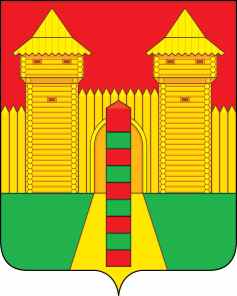 АДМИНИСТРАЦИЯ  МУНИЦИПАЛЬНОГО  ОБРАЗОВАНИЯ«ШУМЯЧСКИЙ  РАЙОН» СМОЛЕНСКОЙ  ОБЛАСТИРАСПОРЯЖЕНИЕот  02.06.2021г.  № 200-р         п. ШумячиВ связи с обращением Киреевой Ольги Александровны, от 27 мая 2021 года, проживающей по адресу: Смоленская область, Шумячский район, п. Шумячи, улица Садовая, д. 16, кв. 101. Создать комиссию по проверке факта не проживания Киреева Владимира Владимировича,1977 года рождения в жилой квартире, расположенной по адресу: Смоленская область, Шумячский район, п. Шумячи, улица Садовая, д. 16, кв. 10, в составе:2. Комиссии, указанной в пункте 1 настоящего распоряжения до 15 мая 2021г.  провести проверку факта не проживания в жилой квартире, расположенной по адресу: Смоленская область, Шумячский район, п. Шумячи, улица Садовая, д. 16, кв. 10, Киреева Владимира Владимировича,1977 года рождения наличия личных вещей, предметов пользования и представить акт проверки на утверждение.3. Контроль за исполнением настоящего распоряжения возложить на начальника Отдела городского хозяйства Администрации муниципального образования «Шумячский район» Смоленской области.О создании комиссии по проверке факта не проживания в жилой квартире Павлюченкова Людмила Алексеевна-начальник Отдела городского хозяйства Администрации муниципального образования «Шумячский район» Смоленской области, председатель комиссииСидоренко Екатерина Дмитриевна-ведущий специалист Отдела городского хозяйства Администрации муниципального образования «Шумячский район» Смоленской области, член комиссииБетремеева Светлана Ефимовна-старший инспектор Отдела городского хозяйства Администрации муниципального образования «Шумячский район» Смоленской области, член комиссииЛ.А. Фомина